КАРАР                                                                                    РЕШЕНИЕОб утверждении Положения о приеме бесхозяйногоимущества в муниципальную собственность сельского поселенияЗириклинский сельсоветВ целях определения порядка учета и приема в муниципальную собственность бесхозяйного имущества, находящегося на территории сельского поселения Зириклинский сельсовет, в соответствии со статьями 225, 226 Гражданского кодекса Российской Федерации, руководствуясь Уставом муниципального образования сельское поселение Зириклинский сельсовет, Совет сельского поселения Зириклинский сельсовет  РЕШИЛ:1. Утвердить Положение о приеме бесхозяйного имущества в муниципальную собственность сельского поселения Зириклинский сельсовет (Приложение 1).2. Контроль за исполнением настоящего Решения возложить на постоянную комиссию сельского поселения Зириклинский сельсовет по бюджету, налогам и вопросам собственности.3. Настоящее Решение вступает в силу с момента его обнародования в Зириклинской  сельской библиотеке.Глава сельского поселения Зириклинский сельсовет                                                          Р.С.Игдеевс.Зириклы19.09. 2011 года№ 63                                                                                                                                   Приложение 1к решению Советасельского поселения Зириклинский сельсовет от 19.09.2011 г. № 63ПОЛОЖЕНИЕо приеме бесхозяйного имущества в муниципальную собственностьсельского поселения Зириклинский сельсовет1. Общие положения1.1.       Настоящее Положение определяет порядок выявления на территории  сельского поселения Зириклинский сельсовет имущества, признания его в установленном действующим законодательством порядке бесхозяйным, постановки на учет и принятия в муниципальную собственность.1.2.       В рамках настоящего Положения к объектам бесхозяйного имущества относятся расположенные на территории  сельского поселения Зириклинский сельсовет объекты движимого и недвижимого имущества, которые не имеют собственника, или собственник которых неизвестен, или от права собственности, на которые собственник отказался (далее – бесхозяйные объекты имущества).1.3.       Признание объекта имущества бесхозяйным и принятие его в муниципальную собственность в порядке, установленном действующим законодательством, осуществляет Администрация сельского поселения Зириклинский сельсовет.1.4.       Приобретателем имущества (долей в праве собственности на имущество) является сельское поселение Зириклинский сельсовет.2. Порядок выявления, постановки на учет и включения бесхозяйного недвижимого имущества в муниципальную собственность2.1.       Администрация  сельского поселения Зириклинский сельсовет осуществляет работу по признанию объекта недвижимого имущества бесхозяйным на основании:        заявлений юридических и/или физических лиц о наличии имущества, предположительно оставшегося без владельца;        сведений о бесхозяйных объектах, поступивших государственных и муниципальных учреждений, унитарных предприятий;        актов осмотра земельных участков, составляемых отделом землепользования в процессе осуществления муниципального земельного контроля;        заявлений собственников об отказе от права собственности на имущество.Также бесхозяйное недвижимое имущество может быть выявлено в процессе проведения инвентаризации, при проведении ремонтных работ на объектах инженерной инфраструктуры, обнаружения его иными способами.2.2.       В подаваемом заявлении о выявлении бесхозяйного объекта недвижимого имущества заявитель, по возможности, указывает следующую информацию:        наименование (назначение) объекта;        местоположение объекта;        ориентировочные сведения об объекте (год постройки, технические характеристики, площадь);        для объектов инженерной инфраструктуры - протяженность, диаметр и материал трубопроводов, объем и материал систем водоотведения и водоснабжения и т.д.;        сведения о предполагаемом собственнике, владельце, пользователе объекта;        период неиспользования объекта, неосуществления в отношении его правомочий собственника.2.3.       После получения информации о бесхозяйно содержащемся объекте недвижимого имущества ответственное должностное лицо:2.3.1. вносит сведения об объекте имущества в реестр поступивших заявлений о предположительно бесхозяйных объектах недвижимого имущества;2.3.2. организует проведение проверки поступившей информации с выездом на место и составлением соответствующего акта;2.3.3. по предварительному согласованию Главы  сельского поселения Зириклинский сельсовет, совместно с финансово-экономическим отделом (специалистом) определяет целесообразность приема объекта имущества в муниципальную собственность, для чего направляет полученные сведения на рассмотрение указанным лицам;2.3.4. проводит необходимые мероприятия по обнародованию о предполагаемой постановке объекта недвижимого имущества на учет в Шаранском отделе Федеральной службы   государственной регистрации,    кадастра и картографии по Республике Башкортостан.            2.4.       Также, в целях выявления собственника объекта недвижимого имущества, ответственное должностное лицо направляет запросы:        в Шаранский отдел Управления Федеральной службы   государственной регистрации,    кадастра и картографии по Республике Башкортостан – о зарегистрированных правах лиц на объект;        в Министерство земельных и имущественных отношений  Республики Башкортостан – о наличии объекта в реестре государственной собственности Республики Башкортостан;        в Территориальное управление Федерального агентства по управлению федеральным имуществом по Республике Башкортостан  – о наличии объекта в реестре федеральной собственности;        в ФГУП «БТИ» Шаранский филиал– о зарегистрированных правах лиц на объект;        в отдел архитектуры и градостроительства Администрации муниципального района Шаранский район – о вводе объекта в эксплуатацию;        в комитет по управлению собственностью МЗИО РБ по Шаранскому району – о наличии объекта в реестре муниципальной собственности и об отводе земельного участка для строительства объекта;        в Межрайонную инспекцию ФНС России № 27 по Республике Башкортостан – о наличии в ЕГРЮЛ, ЕГРИП сведений о юридическом и/или физическом лице, являющемся возможным собственником и/или балансодержателем объекта;        в архивный отдел Администрации муниципального района Шаранский район РБ – о предоставлении копий необходимых документов.2.5.       В случае выявления информации о собственнике объекта, при наличии его намерений по содержанию и дальнейшему владению имуществом, администрация  принимает решение о прекращении работ по сбору документов для постановки объекта имущества на учет в качестве бесхозяйного, исключает сведения об объекте имущества из реестра заявлений о предположительно бесхозяйном объекте недвижимого имущества и направляет данную информацию лицу, предоставившему первичную информацию об объекте.2.6.       В случае отсутствия сведений о наличии объекта в реестре государственной собственности Республики Башкортостан, реестре федеральной собственности, реестре муниципальной собственности муниципального района Шаранский район, а также отсутствия сведений о государственной регистрации прав иных лиц на объект, администрация сельского поселения принимает решение о целесообразности приобретения объекта имущества в муниципальную собственность.2.7.       После принятия решения  о проведении работ по признанию объекта недвижимого имущества бесхозяйным администрация в установленном порядке осуществляет необходимые мероприятия по изготовлению на объект технического паспорта и кадастрового плана земельного участка.2.8.       После изготовления технического паспорта и кадастрового плана земельного участка на объект администрация формирует пакет документов, в том числе документов, удостоверяющих отсутствие собственника, и представляет их в Шаранский отдел Управления Федеральной службы   государственной регистрации,    кадастра и картографии по Республике Башкортостан для постановки объекта на учет как бесхозяйного имущества.2.9.       По истечении года со дня постановки объекта на учет в качестве бесхозяйного Администрация сельского поселения Зириклинский сельсовет обращается в суд с заявлением о признании недвижимого имущества бесхозяйным и приобретении права муниципальной собственности на данный объект.2.10.    На основании вступившего в законную силу решения суда ответственное должностное лицо:2.10.1. готовит проект правового акта Администрации сельского поселения Зириклинский сельсовет о принятии объекта недвижимого имущества в муниципальную собственность;2.10.2. осуществляет регистрацию права муниципальной собственности на объект в Управлении Федеральной регистрационной службы по Республике Башкортостан;2.10.3. исключает сведения об объекте имущества из реестра заявлений о предположительно бесхозяйных объектах недвижимого имущества и вносит сведения об имуществе в реестр муниципальной собственности   сельского поселения Зириклинский сельсовет.3. Порядок выявления и включения бесхозяйного движимого имущества в муниципальную собственность3.1.       Администрация  сельского поселения Зириклинский сельсовет осуществляет работу по признанию объекта движимого имущества бесхозяйным на основании сведений, предоставляемых согласно п. 2.1, 2.2. настоящего Положения.3.2.       После получения информации о бесхозяйно содержащемся объекте движимого имущества ответственное должностное лицо осуществляет следующие мероприятия:3.2.1. вносит сведения об объекте имущества в реестр поступивших заявлений о предположительно бесхозяйных объектах движимого имущества;3.2.2. по возможности организует проведение проверки поступившей информации с выездом на место и составлением соответствующего акта;3.2.3. по предварительному согласованию Главы  сельского поселения Зириклинский сельсовет совместно с финансово-экономическим отделом (специалистом), определяет целесообразность приема объекта имущества в муниципальную собственность, для чего направляет полученные сведения на рассмотрение указанных лиц;3.2.4. при необходимости направляет запросы государственным органам власти, органам местного самоуправления, юридическим, физическим лицам.3.3.       Для определения стоимости бесхозяйного объекта имущества создается специальная комиссия, количественный и персональный состав которой устанавливается Распоряжением главы Администрации  сельского поселения  Зириклинский сельсовет.Комиссия составляет акт осмотра бесхозяйного имущества, в котором указываются наименование объекта, его местоположение, индивидуальная характеристика, перепись находящегося в объекте имущества (при наличии такового), стоимость бесхозяйного объекта имущества в текущих ценах и иные сведения, исходя из специфики объекта и его целевого назначения.3.4.       Если стоимость бесхозяйного объекта имущества явно ниже суммы, соответствующей пятикратному минимальному размеру оплаты труда, установленному в соответствии с действующим законодательством РФ, Администрации  сельского поселения Зириклинский сельсовет своим распоряжением обращает бесхозяйный объект имущества в муниципальную собственность, приступив к его использованию или совершив иные действия, свидетельствующие об обращении вещи в собственность.3.5.       В отношении иных бесхозяйных объектов имущества Администрация  сельского поселения Зириклинский сельсовет на основании собранных документов, обращается в суд с заявлением о признании движимого имущества бесхозяйным и приобретении его в муниципальную собственность.3.6.       На основании вступившего в законную силу решения суда о признании бесхозяйного движимого имущества муниципальной собственностью ответственное должностное лицо исключает сведения об имуществе из реестра заявлений о предположительно бесхозяйных объектах и включает это имущество в реестр муниципальной собственности сельского поселения Зириклинский сельсовет.4. Заключительные положения4.1.       Если в срок до принятия бесхозяйного имущества в муниципальную собственность объявится собственник имущества, доказывание права собственности на имущество лежит на этом собственнике.Если бесхозяйное имущество по решению суда будет признано собственностью  сельского поселения Зириклинский сельсовет, собственник имущества может доказывать свое право собственности на данное имущество только в судебном порядке в соответствии с действующим законодательством РФ.4.2.       До момента возникновения права муниципальной собственности на бесхозяйное имущество администрация вправе принимать меры по обеспечению его сохранности.4.3.       Все вопросы, не урегулированные настоящим Положением, рассматриваются в порядке, установленном действующим законодательством РФ, Республики Башкортостан, а также нормативно-правовыми актами муниципального района Шаранский район Республики Башкортостан и сельского поселения Зириклинский сельсовет.Башкортостан РеспубликаһыШаран районымуниципаль районыЕрекле ауыл Советыауыл биләмәһеЕрекле ауылы, тел.(34769) 2-54-46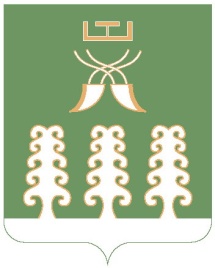 Республика БашкортостанМуниципальный районШаранский районСовет сельского поселенияЗириклинский сельсоветс. Зириклы, тел.(34769) 2-54-46